TEPLÁRNA VARNSDORF a.s.Palackého 3501mob. 775 867 898,e-mail: malypetrova@teplarna-varnsdorf.czwww.teplarna-varnsdorf.czTEPLÁRNA VARNSDORF a.s.Palackého 3501mob. 775 867 898,e-mail: malypetrova@teplarna-varnsdorf.czwww.teplarna-varnsdorf.czTEPLÁRNA VARNSDORF a.s.Palackého 3501mob. 775 867 898,e-mail: malypetrova@teplarna-varnsdorf.czwww.teplarna-varnsdorf.czpřijme zaměstnance / zaměstnankyni na pozicipřijme zaměstnance / zaměstnankyni na pozicipřijme zaměstnance / zaměstnankyni na pozicipřijme zaměstnance / zaměstnankyni na pozici zámečník zámečník zámečník zámečníkPožadujeme:vzdělání vyučen / USpraxe v oboru Požadujeme:vzdělání vyučen / USpraxe v oboru Nabízíme:odpovídají platmožnost profesního růstu a dalšího vzdělánípět týdnů dovolenépříspěvek na stravupracoviště Varnsdorfnástup dohodouVýhodou:svářečský průkazřidičský průkaz sk. „B“pečlivost, důslednost, logické myšleníflexibilitaVýhodou:svářečský průkazřidičský průkaz sk. „B“pečlivost, důslednost, logické myšleníflexibilitaNabízíme:odpovídají platmožnost profesního růstu a dalšího vzdělánípět týdnů dovolenépříspěvek na stravupracoviště Varnsdorfnástup dohodouZájemci / zájemkyně doručí životopis v českém jazyce na adresu uvedenou výše. Bližší informace podá paní Malypetrová.Zájemci / zájemkyně doručí životopis v českém jazyce na adresu uvedenou výše. Bližší informace podá paní Malypetrová.Zájemci / zájemkyně doručí životopis v českém jazyce na adresu uvedenou výše. Bližší informace podá paní Malypetrová.Zájemci / zájemkyně doručí životopis v českém jazyce na adresu uvedenou výše. Bližší informace podá paní Malypetrová.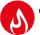 